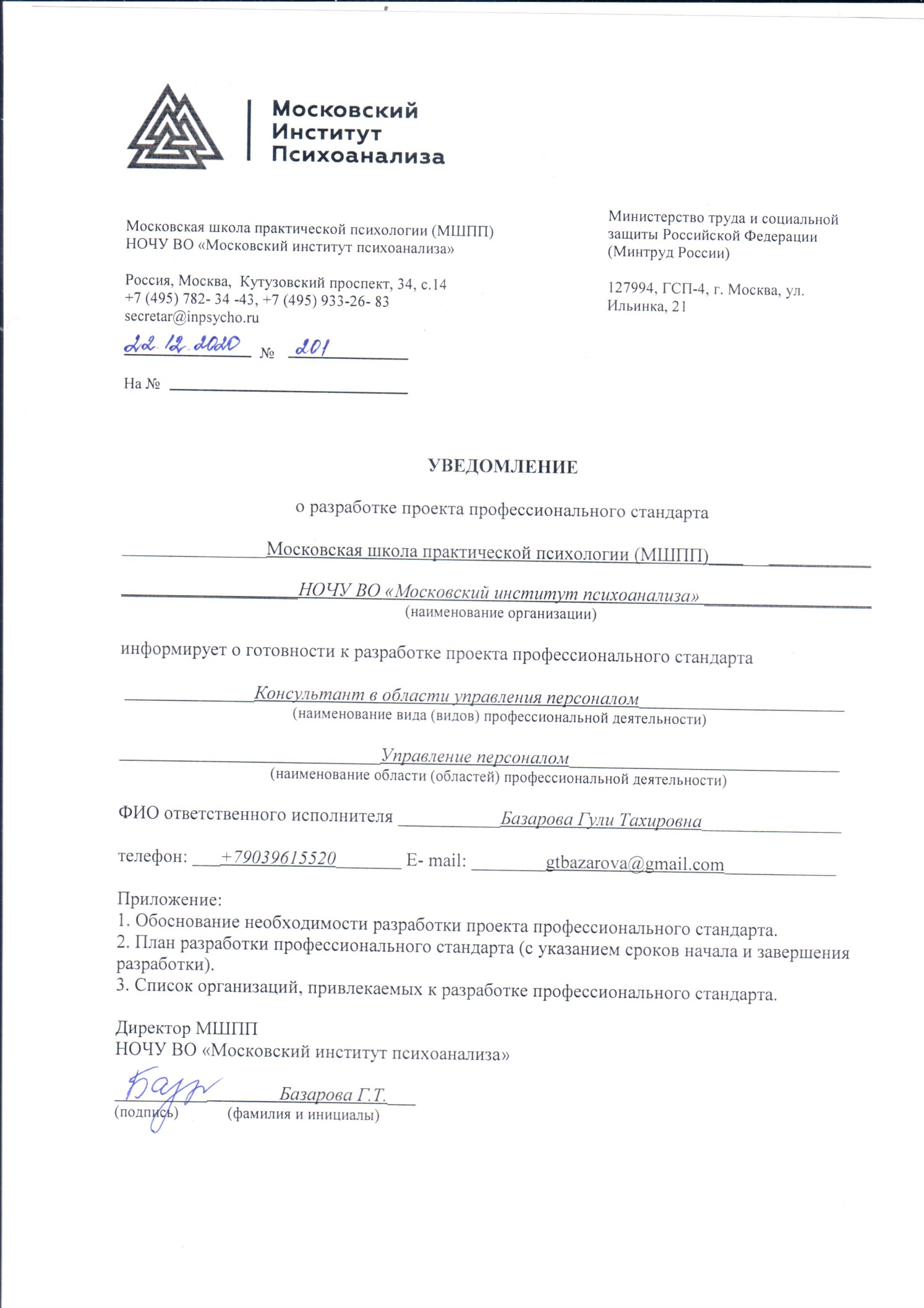 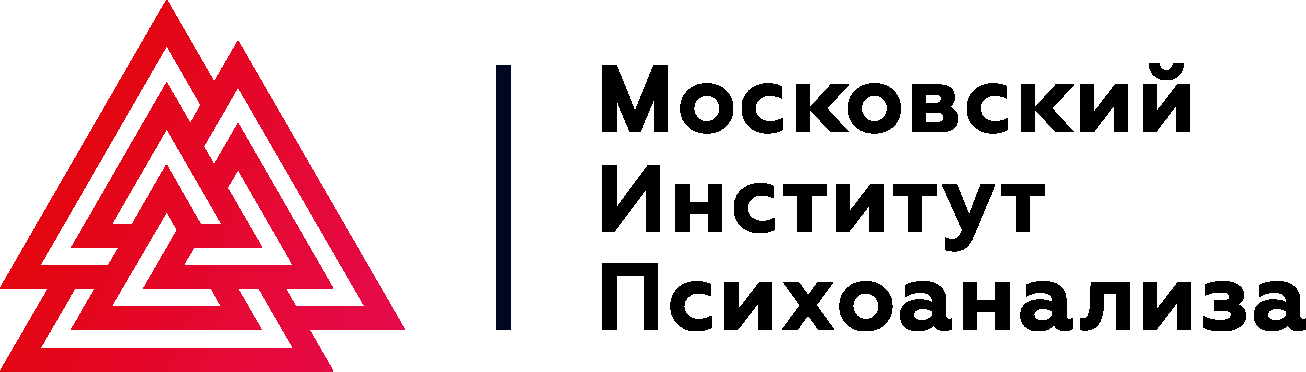 УВЕДОМЛЕНИЕо разработке проекта профессионального стандарта_________________Московская школа практической психологии (МШПП)______________________________________НОЧУ ВО «Московский институт психоанализа» __________________ (наименование организации)информирует о готовности к разработке проекта профессионального стандарта ______________Консультант в области управления персоналом______________________(наименование вида (видов) профессиональной деятельности)____________________________Управление персоналом_____________________________(наименование области (областей) профессиональной деятельности)ФИО ответственного исполнителя ___________Базарова Гули Тахировна_______________телефон: ___+79039615520_______ E- mail: ________gtbazarova@gmail.com____________Приложение:1. Обоснование необходимости разработки проекта профессионального стандарта.2. План разработки профессионального стандарта (с указанием сроков начала и завершения разработки).3. Список организаций, привлекаемых к разработке профессионального стандарта.Директор МШППНОЧУ ВО «Московский институт психоанализа»__________		Базарова Г.Т.___(подпись)	 (фамилия и инициалы)Московская школа практической психологии (МШПП)НОЧУ ВО «Московский институт психоанализа»Россия, Москва,  Кутузовский проспект, 34, с.14+7 (495) 782- 34 -43, +7 (495) 933-26- 83secretar@inpsycho.ru                                   №На №       Министерство труда и социальной защиты Российской Федерации(Минтруд России)127994, ГСП-4, г. Москва, ул. Ильинка, 21